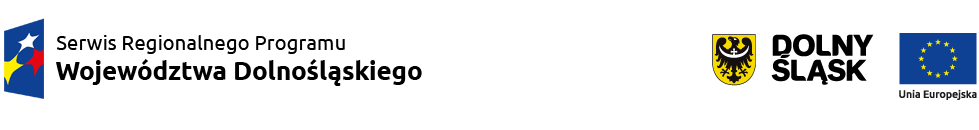 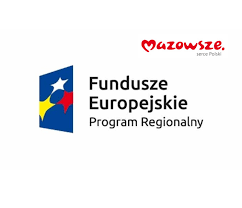 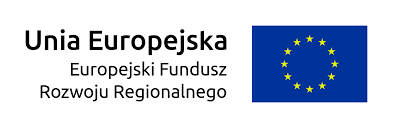 Załącznik nr 8 do SIWZ ................................................................(pieczęć Wykonawcy)Dane dotyczące Wykonawcy: Pełna nazwa: . . . . . . . . . . . . . . . . . . . . . . . . . . . . . . . . . . . . . . . . . . . . . . . . . . . . . . . . . . . . . . . . . . Adres: ulica . . . . . . . . . . . . . . . . . . . . . . . . . . . . . . . kod . . . . . . . . . . miejscowość . . . . . . . . . . . . Numer KRS: . . . . . . . . . . . . . . . . . . . . . . . . . .   NIP: . . . . . . . . . . . . . . . . . . . . . . . . . REGON: . . . . . . . . . . . . . . . . . . . . . . . . . . tel.: . . . . . . . . . . . . . . . . . . . e-mail: . . . . . . . . . . . . . . . . . . . . . . . . . . . . . . . . . . . . . . . . WYKAZ DOSTAWstanowiący podstawę wykazania spełnienia warunków udziału w postępowaniu w zakresie zdolności technicznej lub zawodowej w postępowaniu o udzielenie zamówienia publicznego w trybie przetargu nieograniczonego prowadzonego zgodnie z postanowieniami ustawy z dnia 29 stycznia 2004 roku Prawo zamówień publicznychtj. z dnia 20 lipca 2017 r. (Dz.U. z 2017 r. poz. 1579), z późn. zm.)na zadania pn.:„Roboty budowlane „zaprojektuj i wybuduj” – Kontrakt 4a.2 magazyn odpadów wielkogabarytowych wraz z segmentem odzysku, Kontrakt 4b.2 - magazyn odzyskanych i selektywnie zebranych odpadów oraz Kontrakt 5.2 -dostawa zbiornika biogazu wraz z montażem na fundamencie i oprzyrządowaniem”w ramach przedsięwzięcia pn.: „OPTYMALIZACJA PROCESÓW I DOSTOSOWANIE ZAKŁADU DO FUNKCJONOWANIA W GOSPODARCE O OBIEGU ZAMKNIĘTYM”W załączeniu przedkładam(-my) dokumenty potwierdzające należyte wykonanie dostaw wskazanych w tabeli powyżej. ………………, dn. ………………. r.							.............................................................................(podpis i pieczęć imienna upoważnionegoprzedstawiciela Wykonawcy)L.p.Nazwa, rodzaj, zakres dostaw  i ich charakterystyka(należy określić 
w sposób umożliwiający ocenę spełnienia warunku)Wartośćbrutto[waluta PLN]Okres realizacji(od dzień/miesiąc/rok – do dzień/miesiąc/rok)Odbiorca dostaw (podać podmiot na rzecz którego usługi zostały wykonane)Nazwa Wykonawcy1.2.3.